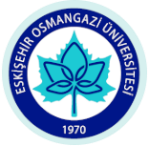 T.C.ESKİŞEHİR OSMANGAZİ ÜNİVERSİTESİ Sağlık Bilimleri Fakültesi Dekanlığına	20...-20.. Öğretim Yılı Güz / Bahar döneminde Fakültenizde açılması planlanan Pedagojik Formasyon derslerine kayıt yaptırmak istiyorum. Bilgilerinize gereğini arz ederim.   ….. /….. /202…                                                                                                                              İMZAÖĞRENCİ NUMARASI:ADI SOYADI:BÖLÜM:TELEFON NUMARASI:E-POSTA ADRESİ: 